FORMATO 1 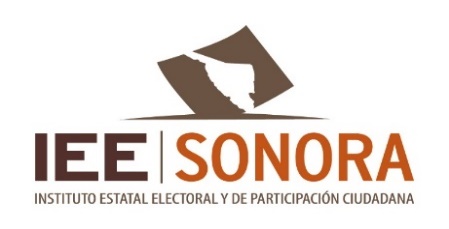 ACEPTACIÓN DE LA CANDIDATURA PROCESO ELECTORAL 2017-2018De conformidad con lo previsto en los artículos 33 y 132 de la Constitución Política del Estado Libre y Soberano de Sonora, en relación con el artículo 200, fracción IV de la Ley de Instituciones y Procedimientos Electorales para el Estado de Sonora y el artículo 18, fracción VI de los Lineamientos para el registro de candidaturas a los distintos cargos de elección popular para el proceso electoral 2017–2018; bajo protesta de decir verdad, por este conducto, acepto contender como candidato a ______________________________________________________________________,                [Diputado por mayoría relativa (propietario o suplente), diputado por representación proporcional (propietario o suplente), presidente municipal, síndico (propietario o suplente) o regidor (propietario o suplente)]                                                                               del  _____________________ postulado por el _________________________________.                    (Distrito o Municipio)                                                       (Partido político, coalición o candidatura común)______________________, Sonora, a ____ de _________________ de 2018.________________________________________________________________ NOMBRE Y FIRMAFORMATO 2 BAJO PROTESTA DE DECIR VERDAD REQUISITO DE RESIDENCIAPROCESO ELECTORAL 2017-2018En relación con lo dispuesto en los artículos 33 y 132 de la Constitución Política del Estado Libre y Soberano de Sonora y 192, fracción II y III de la Ley de Instituciones y Procedimientos Electorales para el Estado de Sonora, el diverso 18, fracción VII numeral 3 de los Lineamientos para el registro de candidaturas a los distintos cargos de elección popular para el proceso electoral 2017 – 2018, manifiesto bajo protesta de decir verdad, cumplir con el requisito de residencia. NOMBRE COMPLETO: ______________________________________________DOMICILIO:________________________________________________________TIEMPO DE RESIDENCIA:____________________________________________Se anexan al presente los siguientes documentos:Recibos de pago del impuesto predial. Recibos de pago de luz. Recibos de pago de agua. Recibos de teléfono fijo. Movimientos fiscales donde se asiente el domicilio fiscal.Constancias expedidas por autoridades ejidales o comunales._________________________, Sonora, a ____ de _________________ de 2018.________________________________________________________________ NOMBRE Y FIRMAFORMATO 3ESCRITO BAJO PROTESTA DE DECIR VERDADDIPUTADO LOCALPROCESO ELECTORAL 2017-2018En relación con lo dispuesto en el artículo 33 de la Constitución Política del Estado Libre y Soberano de Sonora, 192, fracción II, IV, V y 200, fracción VII de la Ley de Instituciones y Procedimientos Electorales para el Estado de Sonora y el diverso 18, fracción VIII inciso a) de los Lineamientos para el registro de candidaturas a los distintos cargos de elección popular para el proceso electoral 2017 – 2018, manifiesto bajo protesta de decir verdad, cumplir con los siguientes requisitos:Ser ciudadano sonorense en ejercicio de sus derechos políticos; No haber sido Gobernador del Estado dentro del periodo en que se efectúe la elección, aún cuando se hubiere separado definitivamente de su puesto.No tener el carácter de servidor público, dentro de los noventa días inmediatamente anteriores al día de la elección, salvo que se trate de reelección del cargo o de aquellos que desempeñen un empleo, cargo, comisión o de servicio de cualquier naturaleza dentro del ramo educativo público en cualquiera de sus tipos, modalidades o niveles, sea municipal, estatal o federal;No pertenecer al estado eclesiástico, ni ser ministro de ningún culto religioso;No haber sido Diputado Propietario durante cuatro periodos consecutivos al año en que se efectúe la elección;No haber sido Diputado o Senador Propietario del Congreso de la Unión, a menos que se separe de dicho cargo, noventa días antes al día de la elección; No haber sido condenado por la comisión de un delito intencional, salvo que el antecedente penal hubiere prescrito; No haber sido magistrado propietario o suplente común del Tribunal Estatal Electoral, ni consejero electoral propietario o suplente común de ningún organismo electoral, a menos que no haya ejercido o haya transcurrido el plazo a que se refiere el artículo 22 de la Constitución Política del Estado Libre y Soberano de Sonora; yNo consumir drogas prohibidas conforme a la Ley General de Salud y las demás aplicables.____________________, Sonora, a ____ de _________________ de 2018._________________________________________________________ NOMBRE Y FIRMAFORMATO 4ESCRITO BAJO PROTESTA DE DECIR VERDAD PRESIDENTE MUNICIPAL, SÍNDICO O REGIDOR PROCESO ELECTORAL 2017-2018En relación con lo dispuesto en el artículo 132 de la Constitución Política del Estado Libre y Soberano de Sonora, 192, fracción III, IV, V y 200, fracción VII de la Ley de Instituciones y Procedimientos Electorales para el Estado de Sonora y el diverso 18, fracción VIII inciso b) de los Lineamientos para el registro de candidaturas a los distintos cargos de elección popular para el proceso electoral 2017 – 2018, manifiesto bajo protesta de decir verdad, cumplir con los siguientes requisitos: Ser ciudadano sonorense en pleno ejercicio de sus derechos; No estar en servicio activo en el Ejército, ni tener mando de fuerzas en el mismo municipio, a menos que, quien esté comprendido en tales casos, se separe definitivamente de su empleo o cargo, noventa días antes de la elección; No haber sido condenado por la comisión de un delito intencional, salvo que el antecedente penal hubiere prescrito;No tener el carácter de servidor público, a menos que no haya ejercido o se separe del cargo noventa días antes de la elección, salvo que se trate de reelección del cargo, o de aquellos que desempeñen un empleo, cargo, comisión o de servicio de cualquier naturaleza dentro del ramo educativo público en cualquiera de sus tipos, modalidades o niveles, sea municipal, estatal o federal; y No consumir drogas prohibidas conforme a la Ley General de Salud y las demás aplicables._________________________, Sonora, a ____ de _________________ de 2018.________________________________________________________________ NOMBRE Y FIRMAFORMATO 5SOLICITUD DE SOBRENOMBREPROCESO ELECTORAL 2017-2018INSTITUTO ESTATAL ELECTORAL Y DE PARTICIPACIÓNCIUDADANA DEL ESTADO DE SONORAPRESENTE.-Por medio de la presente y de conformidad en lo dispuesto en el artículo 199 fracción VI de la Ley de Instituciones y Procedimientos Electorales para el Estado de Sonora, 281 numeral 9 del Reglamento de Elecciones y el diverso 18, fracción X de los Lineamientos para el registro de candidaturas a los distintos cargos de elección popular para el proceso electoral 2017–2018, solicito se incluya mi sobrenombre_________________________ en las boletas electorales.______________________, Sonora, a ____ de _________________ de 2018.___________________________________________________ NOMBRE Y FIRMAFORMATO 6CARTA DE MANIFESTACIÓN                                                                                                            EN CASO DE REELECCIÓNPROCESO ELECTORAL 2017-2018INSTITUTO ESTATAL ELECTORAL Y DE PARTICIPACIÓNCIUDADANA DEL ESTADO DE SONORAPRESENTE.-En relación con lo dispuesto en el artículo 115, fracción I, segundo párrafo, 116, fracción II, segundo párrafo de la Constitución Política de los Estados Unidos Mexicanos, 30, 33,  fracción V, 132, fracción VI, 133 y sexto transitorio de la Ley 173 de la Constitución Política del Estado Libre y Soberano de Sonora, 170 y 172 de la Ley de Instituciones y Procedimientos Electorales para el Estado de Sonora y el diverso 18, fracción IX de los Lineamientos para el registro de candidaturas a los distintos cargos de elección popular para el proceso electoral 2017– 2018, manifiesto cumplir con los límites establecidos por la Constitución federal, local y la Ley de Instituciones y Procedimientos Electorales para el Estado de Sonora en materia de reelección, así como que he sido electo en el cargo por los siguientes periodos:______________________, Sonora, a ____ de _________________ de 2018.___________________________________________________ NOMBRE Y FIRMACargo ejecutivoInicioFin